                         Food Drive 2016              	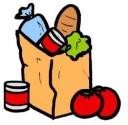 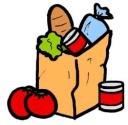 The SLUH Food Drive is a school wide event that takes place each September. This year’s drive begins Friday, September 16 and ends Friday, September 23. Each homeroom is assigned specific items. Only those assigned items and cash will go toward the homeroom competition. The food  items and money that are collected are used to prepare meals for our Freshmen Service and Community Service (CSP) shelter meal programs. We currently support three shelters: Peter & Paul Emergency Shelter in Soulard, Safe Haven in Benton Park, and Karen House Catholic Worker in   North St. Louis City. Homeroom scores will be posted daily. $1 = 2 canned goods. Each grade level has a $2,000 cash goal!  Please contact Mrs. Simonie Anzalone in Campus Ministry with any questions. sanzalone@sluh.orgPlease check expiration dates on the food that you are going to purchase.  Look for expiration dates as far into the future as possible.  Thank you!!!Freshman J121 Sophomore M201 Junior M206Senior M101Whole Wheat Linguine Noodles / Cream of Mushroom Soup / Instant Brown RiceCanned Greens (collard,mustard) / Apple Pie Filling / Craisins(Not individually wrapped)  Italian Salad Dressing / Yellow Cake Mix / Vanilla Icing (canned) / Salsa French Fried Onion Topping / Real Mayonnaise / Sliced Almonds Dish Soap (not for dishwasher) / Paper TowelsFreshman J123Sophomore M203Junior M208Senior M104Whole Wheat Linguine Noodles / Cream of Mushroom Soup / Instant Brown RiceCanned Greens (collard,mustard) / Apple Pie Filling / Craisins(Not individually wrapped)Balsamic Vinaigrette Salad Dressing / Yellow Cake Mix / Vanilla Icing (canned) / Salsa French Fried Onion Topping / Ketchup / Chopped Pecans Dish Soap (not for dishwasher) / Paper TowelsFreshman J124Sophomore M205Junior M210Senior M106No Bake Lasagna Noodles / Cream of Mushroom Soup / Instant Brown RiceCanned Greens (collard,mustard) / Apple Pie Filling / Craisins(Not individually wrapped)Catalina Salad Dressing / Yellow Cake Mix / Caramel Topping / Canned Sliced PotatoesCanned Garbanzo Beans / BBQ Sauce / Grated Parmesan CheeseDish Soap (not for dishwasher) / Paper TowelsFreshman J127Sophomore M207Junior M216Senior M108No Bake Lasagna Noodles / Cream of Mushroom Soup / Instant Brown RiceCanned Corn (Not creamed) / Cherry Pie Filling / Raisins (Not individually wrapped)Honey Mustard Salad Dressing / Chocolate Cake Mix / Caramel Topping Canned Sliced Potatoes / Hot Sauce / BBQ Sauce / Chocolate Chips Dish Soap (not for dishwasher) / Paper TowelsFreshman J128Sophomore M209Junior M218Senior M110Canned White Chunk Chicken / Canned “Light” Fruit Cocktail  Canned Three Bean Salad / Canned Corn (Not creamed) / Cherry Pie Filling Raisins (Not individually wrapped) / Ranch Salad Dressing / Sugar Cookie Mix Chocolate Sauce / Canned Pineapple Chunks / Hot Sauce / BBQ SauceAluminum Cake Pans (9x13) / Dish Soap (not for dishwasher) / Paper TowelsFreshman M103Sophomore M215Junior M222Senior M112Canned White Chunk Chicken / Canned “Light” Fruit Cocktail / Spicy Brown MustardCanned Three Bean Salad / Canned Corn (Not creamed) / Cherry Pie Filling Raisins (Not individually wrapped) / Ranch Salad Dressing / Brownie MixChocolate Icing (canned)  / Canned Pineapple Chunks / Hot Sauce / Olive Oil Crystal Light (2 quart pitcher packs) / All Purpose Spray Cleaner (409)Freshman M105Sophomore M217Junior M224Senior M114Au Gratin Potatoes (Boxed) / Canned “Light” Fruit Cocktail / Cream of Chicken SoupCanned Mixed Vegetables / Canned Peaches / Shelled Sunflower SeedsRanch Salad Dressing / Brownie Mix / Cream Cheese Icing (canned) / Canned CherriesReal Bacon Bits / Vegetable Oil / Canned Evaporated Milk Crystal Light (2 quart pitcher packs) / All Purpose Spray Cleaner (409)Freshman M107Sophomore M219Junior 216CSenior M116Au Gratin Potatoes (Boxed) / Canned “Light” Fruit Cocktail / Cream of Chicken SoupCanned Mixed Vegetables / Canned Peaches / Shelled Sunflower Seeds / CroutonsBrownie Mix / Onion Soup Mix / Canned Cherries / Real Bacon Bits / Bread CrumbsBrown Sugar / Crystal Light (2 quart pitcher packs) / All Purpose Spray Cleaner (409)Freshman M109Sophomore M221Junior 218CSenior M118Au Gratin Potatoes (Boxed) / Canned Three Bean Salad / Cream of Chicken Soup Canned Mixed Vegetables / Canned Peaches / Shelled Sunflower Seeds / CroutonsCarrot Cake Mix / Onion Soup Mix / Canned Green Beans / Teriyaki SauceLawry’s Seasoning Salt / Colored SprinklesCrystal Light (2 quart pitcher packs) / All Purpose Spray Cleaner (409)Freshman M113Junior 222C26 oz. Meatless Spaghetti Sauce / Canned Three Bean Salad / Cream of Chicken SoupCanned Refried Beans / Canned Kidney Beans / Canned Pumpkin / CroutonsBisquick Pancake Mix / Onion Soup Mix / Canned Green Beans / Teriyaki SauceMrs. Dash / Cooking Spray Crystal Light (2 quart pitcher packs) / All Purpose Spray Cleaner (409)Sophomore 221CSenior M12226 oz. Meatless Spaghetti Sauce / Canned Three Bean Salad / Cream of Chicken SoupCanned Refried Beans / Canned Kidney Beans / Baking Soda / CroutonsBisquick Pancake Mix / Onion Soup Mix / Canned Green Beans / Teriyaki SauceMrs. Dash / Cooking Spray Crystal Light (2 quart pitcher packs) / All Purpose Spray Cleaner (409)FacultyEgg Noodles / Canned White Chunk Chicken / Cream of Chicken SoupGrape Jelly / Peanut Butter / Baking Soda / Teriyaki Sauce / Bisquick Pancake MixLawry’s Seasoning Salt / Bread Crumbs / Canned Refried Beans / Taco SeasoningPumpkin Pie Spice Crystal Light (2 quart pitcher packs) / All Purpose Spray Cleaner (409)